Attachment 9FCAS Vendor Portal Add/Edit User AccountsCreating New Vendor User Account: 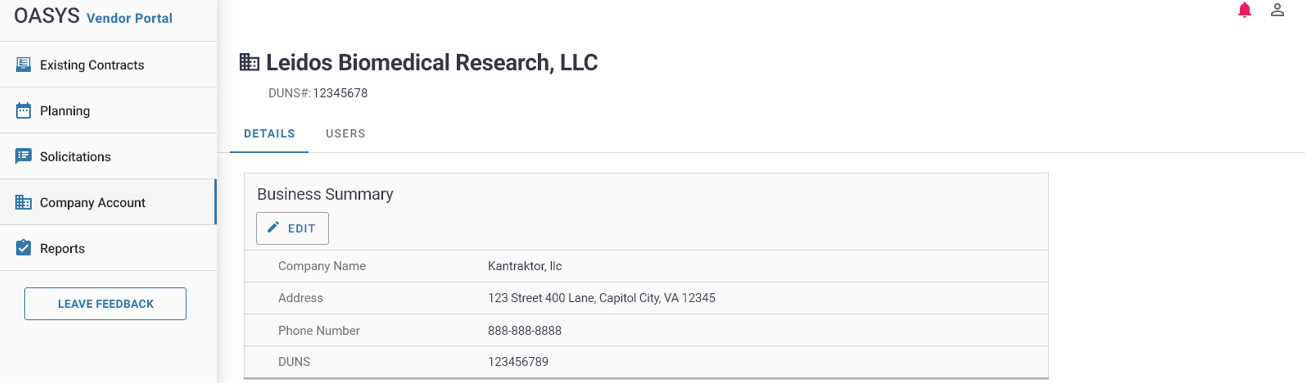 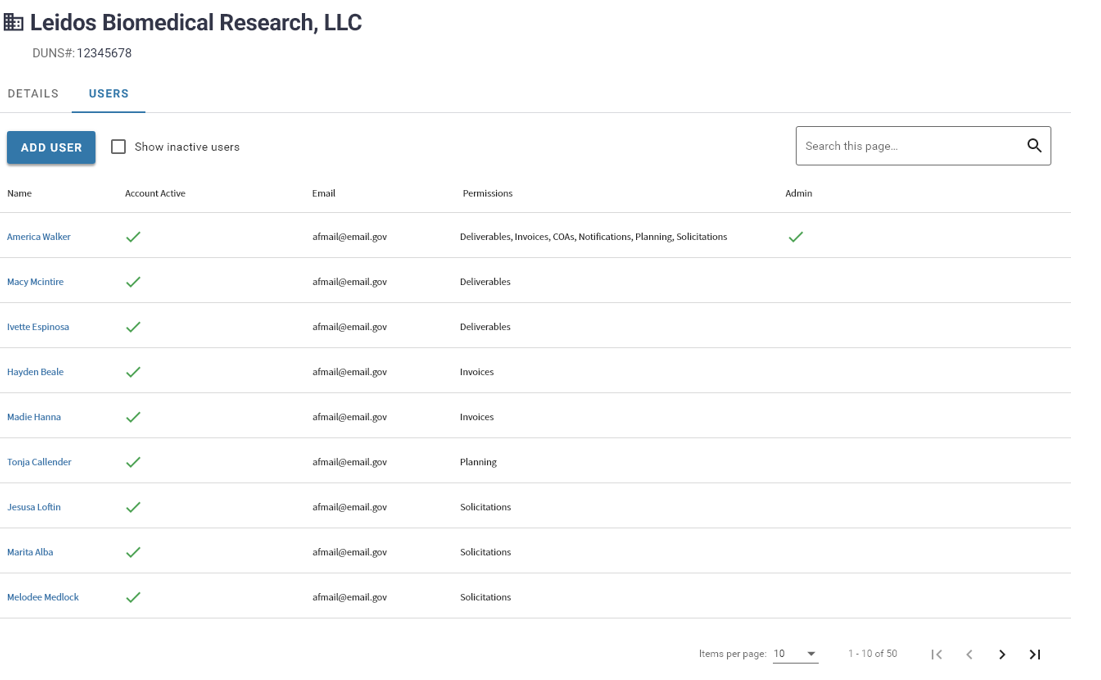 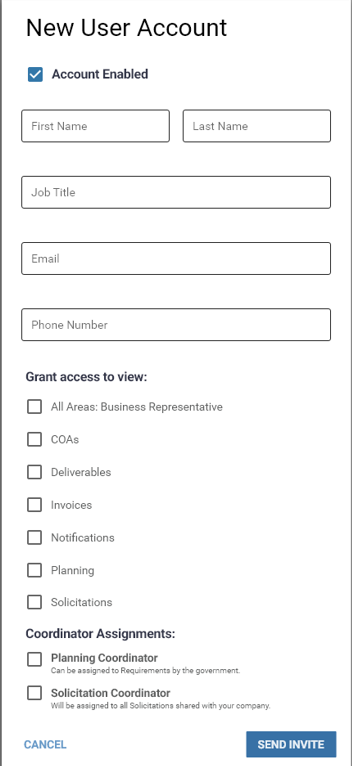 Editing Vendor User Account: 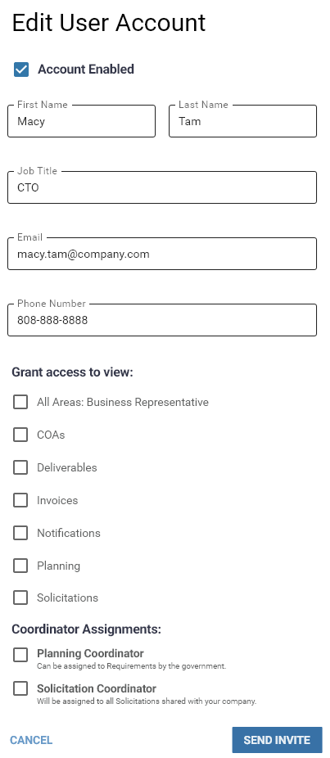 Edit Vendor Assigned Staff 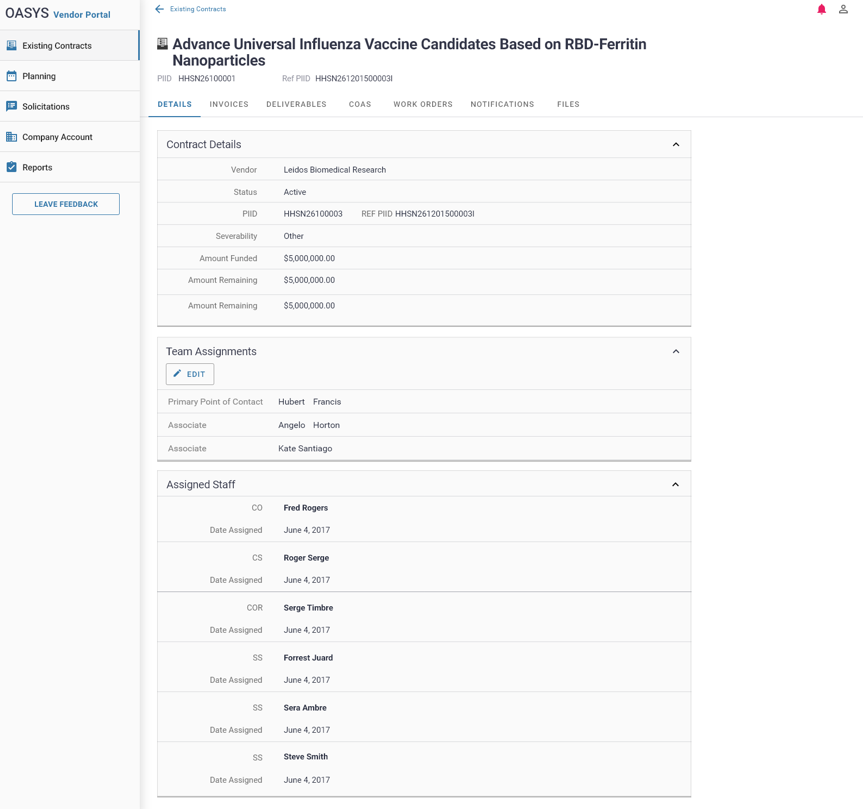 